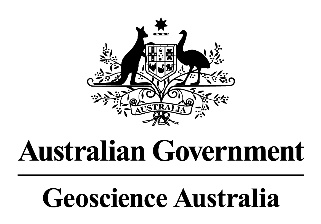 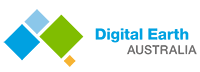 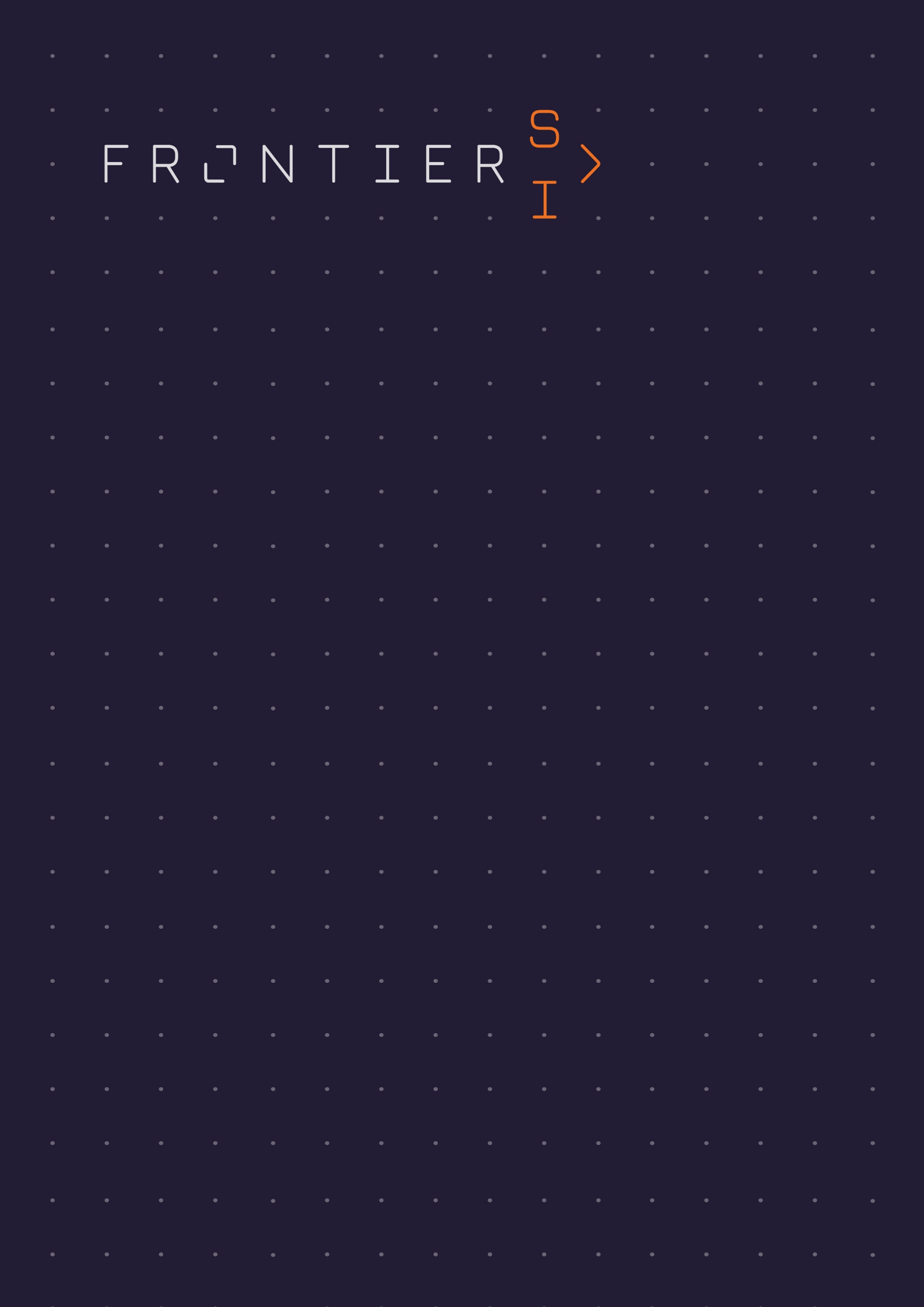 Project overviewGuide to Completing the Expression of InterestProject Leader(s)Name the project leader or leaders who will be responsible for managing and executing the project.  Include a one-page Curriculum Vitae for each project leader, emphasising track record in successfully conducting collaborative technology projects.	Project TitleProvide a succinct and descriptive title for the project.	Industry Sector(s)Identify which of industry/customer sectors will be the focus of the project, for example: agriculture, insurance, utilities, resources, consumer, etc. Start Date / Finish dateProvide estimates of the project start (not before June 2019) and end (no later than December 2019) dates.Project partners 	List the Confirmed or Desired project partners, including the lead organisation. Multi-partner, cross-sectoral collaboration is encouraged. These can include: companies, industry organisations, community sector organisations, local governments, state and territory governments, research bodies, statutory authorities or government enterprises, Regional Development Authorities or Regional Organisations of Councils.Project summary Provide a plain language summary of what the project is about and what it will achieve.RationaleProvide background and justification for the project, including its objectives, and why the support of this program is needed to achieve them.ApproachOutline the planned approach to undertake the work, including: project management methodologies, software/hardware you are intending to use, contribution of each team and project stakeholders, how you will measure success and data collection to this end, etc. OutputsDetail the planned outputs resulting from the project.CustomerList customer organisations/people who will test and provide feedback on the proposed project outputs, and how they will be engaged in the project.Support RequirementsDescribe the staff, technical and data support you are likely to require from Geoscience Australia, or any major unanswered questions that will need to be addressed by the DEA Labs team before a full proposal is submitted.DEA Strategy AlignmentIdentify which of the DEA Outcomes, Principles and/or Activities this project will align to, or contribute to.FinancialsDescribe the overall budget request, including in-kind and cash contributions from participants. Please note this information must be provided for our evaluation panel to review your submission.Project Leader(s)Project Leader(s)Project TitleProject TitleIndustry Sector(s)Industry Sector(s)Start Date Start Date Finish dateFinish dateProject partners Project partners ConfirmedConfirmedConfirmedDesiredDesiredProject partners Project partners Project summary Project summary Project summary Project summary Project summary Project summary Project summary RationaleRationaleRationaleRationaleRationaleRationaleRationaleApproachApproachApproachApproachApproachApproachApproachOutputsOutputsOutputsOutputsOutputsOutputsOutputsCustomersCustomersCustomersCustomersCustomersCustomersCustomersSupport RequirementsSupport RequirementsSupport RequirementsSupport RequirementsSupport RequirementsSupport RequirementsSupport RequirementsDEA Strategy AlignmentDEA Strategy AlignmentDEA Strategy AlignmentDEA Strategy AlignmentDEA Strategy AlignmentDEA Strategy AlignmentDEA Strategy AlignmentIndicative Budget (total)Request (cash)Request (cash)Partner support(cash) Partner support(staff in-kind) Partner support(staff in-kind) Partner support(other in-kind)$ 0$ 0$ 0$ 00 FTE0 FTE$ 0